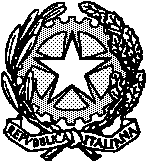 TRIBUNALE DI SORVEGLIANZA DI SASSARI_____________________________________PROCEDIMENTI FISSATI ALL'UDIENZA DEL 10-11-2022		         Luogo svolgimento Udienza:		TRIBUNALE SORVEGLIANZA SASSARIPresidente:		CUCCURU  GIOMMARIAGiudici relatori:	CUCCURU  GIOMMARIA - DIEZ  LUISA   - CORRIAS  ROSSANA Esperti:		COCCO  MARIA LAURA - TINTERI  MANUELASostituto Procuratore Generale:	DE FALCO  PAOLO	 Assistente Udienza:	CAMBONI  NICOL      Progr.Anno/Progr.Procedimento Generalità SoggettoMagistrato  e Difensori (Cognome, Nome, Foro e Tipo)Oggetto ProcedimentoAnnotazioni12022/1779Mag. DIEZ  LUISADeclaratoria Estinzione della Pena• Art. 47 O.P.- Declaratoria estinzione della pena ex art. 47/12 o.p. in relazione ad Affidamento al Servizio Sociale  CC22022/1641Mag. DIEZ  LUISADeclaratoria Estinzione della Pena• Art. 47 O.P.- Declaratoria estinzione della pena ex art. 47/12 o.p. in relazione ad Affidamento al Servizio Sociale  CC32022/1566Mag. DIEZ  LUISAAvv. FA' CECILIA  - ORISTANO (Di Fiducia) Concessione Misure Alternative Alla Detenzione• Art. 47 O.P.- Affidamento al Servizio Sociale  CC42022/1562Mag. CUCCURU  GIOMMARIAAvv. CRAPULLI GIUSEPPE TOMMASO MARIO  - TEMPIO PAUSANIA (Di Fiducia) Riabilitazione (Art. 178 C.P.)• Art. 178 C.P.- Riabilitazione  CC52022/1636Mag. DIEZ  LUISAAvv. USELI MARIA SABINA  - SASSARI (Di Fiducia) Concessione Misure Alternative Alla Detenzione• Art. 47 O.P.- Affidamento al Servizio Sociale  CC62022/1591Mag. DIEZ  LUISADeclaratoria Estinzione della Pena• Art. 47 O.P.- Declaratoria estinzione della pena ex art. 47/12 o.p. in relazione ad Affidamento al Servizio Sociale  CC72022/1633Mag. DIEZ  LUISADeclaratoria Estinzione della Pena• Art. 47 O.P.- Declaratoria estinzione della pena ex art. 47/12 o.p. in relazione ad Affidamento al Servizio Sociale  CC82022/1630Mag. DIEZ  LUISADeclaratoria Estinzione della Pena• Art. 47 O.P.- Declaratoria estinzione della pena ex art. 47/12 o.p. in relazione ad Affidamento al Servizio Sociale  CC92022/1631Mag. DIEZ  LUISADeclaratoria Estinzione della Pena• Art. 47 O.P.- Declaratoria estinzione della pena ex art. 47/12 o.p. in relazione ad Affidamento al Servizio Sociale  CC102022/1632Mag. DIEZ  LUISADeclaratoria Estinzione della Pena• Art. 47 O.P.- Declaratoria estinzione della pena ex art. 47/12 o.p. in relazione ad Affidamento al Servizio Sociale  CC112022/1629Mag. DIEZ  LUISADeclaratoria Estinzione della Pena• Art. 94 T.U. DPR 309/90- Declaratoria estinzione della pena ex art. 47/12 o.p. in relazione ad Affidamento al Servizio Sociale ex art. 94 DPR 309/90  CC122022/1783Mag.   Avv. PACIARONI STEFANO  - MACERATA (Di Fiducia) Opposizione Ad Espulsione• Art. 16 D.Lvo 25/7/1998 N. 286- Opposizione su espulsione (art. 16 comma 5 D.Lvo 286/1998 e succ.mod.)  H 9.00132022/1628Mag. DIEZ  LUISADeclaratoria Estinzione della Pena• Art. 47 O.P.- Declaratoria estinzione della pena ex art. 47/12 o.p. in relazione ad Affidamento al Servizio Sociale  CC142022/1576Mag. CUCCURU  GIOMMARIAAvv. FENUDI CARMELINO  - CAGLIARI (Di Fiducia) Reclamo avverso provvedimento del Magistrato di Sorveglianza ex art. 69 co. 6 O.P. - art. 35 bis O.P.• ex art. 69 co. 6 lett. b) - art. 35 bis O.P.- Reclamo avverso decisione su reclamo  H 9.30 E SEGG152022/981Mag. DIEZ  LUISADeclaratoria Estinzione della Pena• - Declaratoria estinzione della pena pecuniaria  CC162022/1079Mag. DIEZ  LUISAAvv. FODDAI CARLO  - SASSARI (Di Fiducia) Patrocinio a Spese dello Stato• - Ammissione Patrocinio a Spese dello Stato  CC172022/1593Mag. CUCCURU  GIOMMARIAAvv. PINTUS MARIA TERESA ANTONIA  - SASSARI (Di Fiducia) Reclamo avverso provvedimento del Magistrato di Sorveglianza ex art. 69 co. 6 O.P. - art. 35 bis O.P.• ex art. 69 co. 6 lett. b) - art. 35 bis O.P.- Reclamo avverso decisione su reclamo  H 9.30 E SEGG182022/1577Mag. CUCCURU  GIOMMARIAAvv. PINTUS MARIA TERESA ANTONIA  - SASSARI (Di Fiducia) Reclamo avverso provvedimento del Magistrato di Sorveglianza ex art. 69 co. 6 O.P. - art. 35 bis O.P.• ex art. 69 co. 6 lett. b) - art. 35 bis O.P.- Reclamo avverso decisione su reclamo  H 9.30 E SEGG192022/1635Mag. DIEZ  LUISAAvv. POLICASTRO GIOVANNI ANTONIO  - SASSARI (Di Fiducia) Concessione Misure Alternative Alla Detenzione• Art. 47 O.P.- Affidamento al Servizio Sociale  CC202022/1906Mag.   Avv. VAIRA LISA  - SASSARI (Di Fiducia) Reclamo avverso provvedimento del Magistrato di Sorveglianza ex art. 69 co. 6 O.P. - art. 35 bis O.P.• art. 69 co. 6 lett. a) O.P. - art. 35 bis O.P.- Reclamo avverso decisione su reclamo in materia di provvedimenti disciplinari  H 9.30 E SEGG212022/1581Mag. CUCCURU  GIOMMARIAAvv. VAIRA LISA  - SASSARI (Di Fiducia) Reclamo avverso provvedimento del Magistrato di Sorveglianza ex art. 69 co. 6 O.P. - art. 35 bis O.P.• ex art. 69 co. 6 lett. b) - art. 35 bis O.P.- Reclamo avverso decisione su reclamo  H 9.30 E SEGG222022/1583Mag. CUCCURU  GIOMMARIAAvv. VAIRA LISA  - SASSARI (Di Fiducia) Reclamo avverso provvedimento del Magistrato di Sorveglianza ex art. 69 co. 6 O.P. - art. 35 bis O.P.• ex art. 69 co. 6 lett. b) - art. 35 bis O.P.- Reclamo avverso decisione su reclamo  H 9.30 E SEGG232022/1586Mag. CUCCURU  GIOMMARIAAvv. VAIRA LISA  - SASSARI (Di Fiducia) Reclamo avverso provvedimento del Magistrato di Sorveglianza ex art. 69 co. 6 O.P. - art. 35 bis O.P.• ex art. 69 co. 6 lett. b) - art. 35 bis O.P.- Reclamo avverso decisione su reclamo  H 9.30 E SEGG242022/1600Mag. CUCCURU  GIOMMARIAAvv. CASU FRANCESCO  - SASSARI (D'Ufficio) Reclamo avverso provvedimento del Magistrato di Sorveglianza ex art. 69 co. 6 O.P. - art. 35 bis O.P.• ex art. 69 co. 6 lett. b) - art. 35 bis O.P.- Reclamo avverso decisione su reclamo  H 9.30 E SEGG252022/1570Mag. DIEZ  LUISADeclaratoria Estinzione della Pena• Art. 47 O.P.- Declaratoria estinzione della pena ex art. 47/12 o.p. in relazione ad Affidamento al Servizio Sociale  CC262022/1677Mag. DIEZ  LUISAAvv. MELIS MAURIZIO  - SASSARI (D'Ufficio) Declaratoria Inefficacia Ordinanza Tds Concessiva Misura Alternativa• Art. 47 O.P.- Declaratoria Inefficacia Ordinanza Tds Affidamento UEPE   H 9.10272022/1601Mag. CUCCURU  GIOMMARIAAvv. VAIRA LISA  - SASSARI (Di Fiducia) Reclamo avverso provvedimento del Magistrato di Sorveglianza ex art. 69 co. 6 O.P. - art. 35 bis O.P.• ex art. 69 co. 6 lett. b) - art. 35 bis O.P.- Reclamo avverso decisione su reclamo  H 9.30 E SEGG282022/1567Mag. DIEZ  LUISAAvv. LEPORI GIUSEPPE  - SASSARI (Di Fiducia) Concessione Misure Alternative Alla Detenzione• Art. 47 O.P.- Affidamento al Servizio Sociale  CC292022/1634Mag. CUCCURU  GIOMMARIADeclaratoria Estinzione della Pena• Art. 47 O.P.- Declaratoria estinzione della pena ex art. 47/12 o.p. in relazione ad Affidamento al Servizio Sociale  CC302022/1605Mag. CUCCURU  GIOMMARIAAvv. USELI MARIA SABINA  - SASSARI (Di Fiducia) Patrocinio a Spese dello Stato• - Ammissione Patrocinio a Spese dello Stato  CC312022/1571Mag. CUCCURU  GIOMMARIADeclaratoria Estinzione della Pena• Art. 47 O.P.- Declaratoria estinzione della pena ex art. 47/12 o.p. in relazione ad Affidamento al Servizio Sociale  CC322022/1815Mag. CUCCURU  GIOMMARIAAvv. FRESU PAOLO  - SASSARI (Di Fiducia) Riabilitazione (Art. 178 C.P.)• Art. 178 C.P.- Riabilitazione  CC332022/1640Mag. CUCCURU  GIOMMARIADeclaratoria Estinzione della Pena• Art. 47 O.P.- Declaratoria estinzione della pena ex art. 47/12 o.p. in relazione ad Affidamento al Servizio Sociale  CC342022/1580Mag.   Avv. LUIU SARA  - ROMA (Di Fiducia) Reclamo avverso provvedimento del Magistrato di Sorveglianza ex art. 69 co. 6 O.P. - art. 35 bis O.P.• ex art. 69 co. 6 lett. b) - art. 35 bis O.P.- Reclamo avverso decisione su reclamo  H 9.30 E SEGG352022/1627Mag. CUCCURU  GIOMMARIADeclaratoria Estinzione della Pena• Art. 47 O.P.- Declaratoria estinzione della pena ex art. 47/12 o.p. in relazione ad Affidamento al Servizio Sociale  CC362022/1538Mag. CUCCURU  GIOMMARIAAvv. PORCU FRANCESCO  - SASSARI (Di Fiducia) Riabilitazione (Art. 178 C.P.)• Art. 178 C.P.- Riabilitazione  CC372022/1765Mag. CUCCURU  GIOMMARIAAvv. VAIRA LISA  - SASSARI (Di Fiducia) Patrocinio a Spese dello Stato• - Liquidazione Onorario Difensore Patrocinio a Spese dello Stato  CC382022/1626Mag. CUCCURU  GIOMMARIADeclaratoria Estinzione della Pena• Art. 47 O.P.- Declaratoria estinzione della pena ex art. 47/12 o.p. in relazione ad Affidamento al Servizio Sociale  CC392022/1741Mag. DIEZ  LUISAAvv. CAMPAGNOLO MARA  - ROMA (Di Fiducia) Reclami• Art. 18 ter O.P.- Reclamo art. 18 ter O.P.  402022/1893Mag.   Avv. VAIRA LISA  - SASSARI (Di Fiducia) Patrocinio a Spese dello Stato• - Ammissione Patrocinio a Spese dello Stato  CC412022/1557Mag. CUCCURU  GIOMMARIAAvv. VAIRA LISA  - SASSARI (Di Fiducia) Concessione Misure Alternative Alla Detenzione• Art. 47 O.P.- Affidamento al Servizio Sociale  9.25422022/1596Mag. CUCCURU  GIOMMARIAAvv. LUIU SARA  - ROMA (Di Fiducia) Reclamo avverso provvedimento del Magistrato di Sorveglianza ex art. 69 co. 6 O.P. - art. 35 bis O.P.• ex art. 69 co. 6 lett. b) - art. 35 bis O.P.- Reclamo avverso decisione su reclamo  H 9.30 E SEGG